Звіт директора школи про стану навчально-виховної роботи школи у 2016-2017 рік та завдання на наступний 2017-2018 навчальний рік.Слухали : Капранчук Т.М., директора  Великосовпівської ЗОШ І-ІІ ступенів, яка ознайомила присутніх зі свою діяльністю на посаді протягом 2016-2017 навчального року Тетяна Миколаївна повідомила, що кількісний склад педагогічних працівників ( дані подані на 01.09.2016 навчального року)Стаж роботи педагогічних працівників школи:до 5 років - 0 осіб (0%); від 5 до 10 років – 3 (18,76%); від 10 до 20 років –4 (25%); від 20 до 30 років – 7 (43,75%);більше 30 років – 2 (12,5%). Віковий склад педагогічних працівниківВіковий склад і досвід педагогічної роботи членів колективу забезпечуютьналежний рівень працездатності. Це є важливою умовою реалізації державноїполітики в галузі освіти та упровадження інноваційних педагогічних ідей урозвиток закладу, а також дає підстави стверджувати, що достатній життєвийдосвід є основою осмисленого ставлення до професійних обов’язків.Освітній рівень педагогічних працівниківКваліфікаційний рівень педагогічних працівників	Розподіл кадрів у закладі здійснюється умотивовано та раціонально.Враховується фах вчителя та його професійна компетентність для того, щобмаксимально забезпечити належну якість навчально-виховного процесу. Основні принципи кадрової політики закладу зводяться до: - наступності у роботі вчителя;- врахуванні його педагогічного досвіду і кваліфікаційного рівня: переваги при навантаженні надаються вчителям вищої кваліфікаційної категорії та педагогам зі званням; - оптимального врахування психолого-педагогічних взаємин суб’єктів навчально-виховного процесу;- врахування побажань батьківської громадськості.Відсоток педагогічних працівників з вищою кваліфікаційною категорієюстановить 37,5 % .Навчальна діяльність учнівНа виконання річного плану роботи школи та з метою контролю за рівнем навчальних досягнень учнів було узагальнено дані  успішності навчання учнів 2-9 класів за 2016-2017 навчальний рік. На кінець навчального року кількість учнів становить 53,  з них – 7 першокласників. Не атестованих учнів з навчальних предметів немає.         Рівень навчальних досягнень учнів подано в таблиці: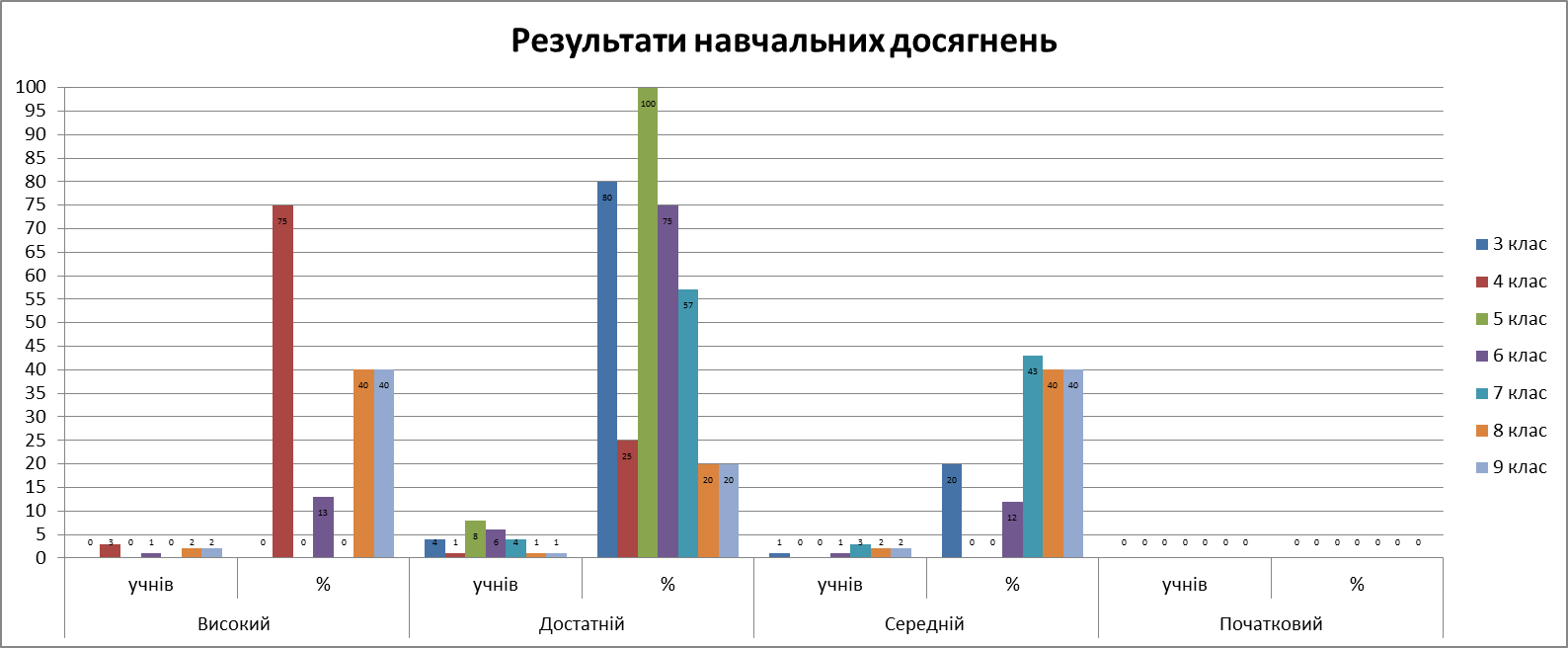 Отримані результати показують, що у порівнянні з І семестром 2016/2017 навчального року  підвищили свій середній балучні: 4 клас (+0,1), 5клас (+0,1), 6 клас (+0,2), 8 клас (+0,2) та 9 клас (+0,6). В учнів 3 класу середній бал знизився (-0,2) В 5 та 7  класах рівень середнього балу не змінився. Найвищий середній бал мав 4-й клас (9,3%) та 6-й і 9-йклас (8,2%). 100% успішності продемонстрували учні 4,5 класи (що становить 20% від загальної кількості учнів школи), найнижчою була успішність учнів. Найнижча якість знань спостерігається в учнів 7-го класу (57,14%) та учнів 8-го і  8-го класу (60%).З усіма учнями, які мають оцінки початкового рівня, та їх батьками класними керівниками були проведені індивідуальні бесіди. 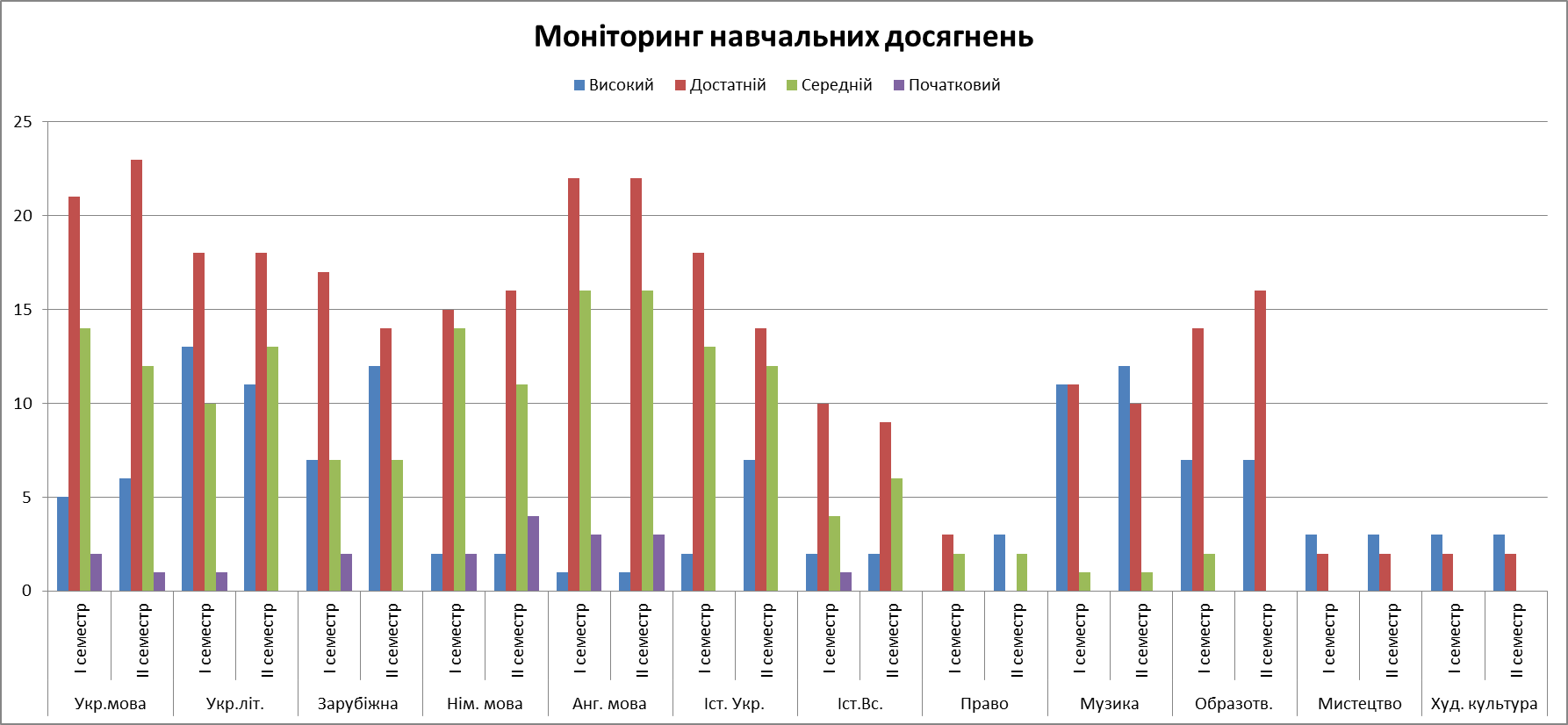 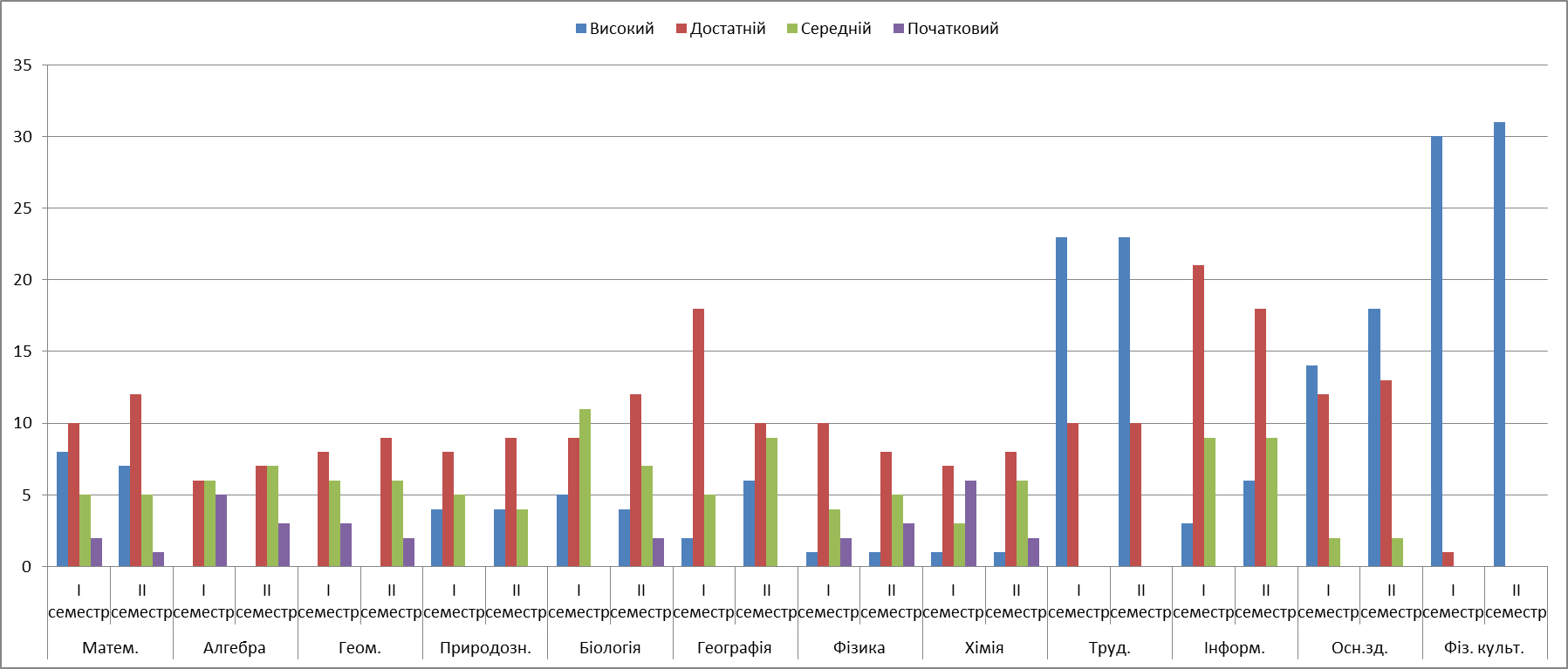 Узагальнюючи результати рівня навчальних досягнень учнів за ІІ семестр 2016-2017 навчального року можна зробити висновок: маємо коливання  таких загальних показників по предметам, як кількість оцінок низького і високого рівня, відсоток учнів на достатньому та високому рівня, середній бал, показник рівня навченості. Відповідно до річного та внутрішкільного плану роботи на 2016/2017 навчальний рік з метою перевірки навичок читання учнів 1-4 класів, у період з 01 по 08 травня 2017 року адміністрацією закладу було здійснено контроль за технікою читання учнів 1-4-х класів станом на кінець ІІ семестру 2016/2017 навчального року. До уваги бралися спосіб читання, темп читання, виразність, чіткість, емоційність, дотримання пауз та логічних наголосів, правильність читання діалогів та вміння відповідати на запитання, що стосуються прочитаного тексту. Треба звернути увагу на те, що більшість учнів початкової школи виконують вимоги щодо читання, правильно інтонують прочитане, вміють читати діалоги, правильно роблять логічні наголоси у реченні. Темп читання більшості учнів 1-4 класів перевищує норму.         Техніка читання середньої та старшої норми знаходиться на достатньому рівні.Облік техніки читання учнів школи	Проте, не завжди діти можуть: переказати прочитане;  не завжди вдається зрозуміти та викласти головну думку тексту.	Рекомендації педагогам початкової школи:Працювати над удосконаленням техніки читання, проводити групові та індивідуальні заняття з учнями, які мають початковий та середній рівень навичок читання.На виконання річного плану роботи школи на 2016/2017 навчальний рік в кінці ІІ семестру проводились директорських контрольні роботи у 5-9 класах.		Тексти  контрольних  робіт  підібрані  відповідно  до  програми  охоплюють  матеріал  всього  курсу.	  Порядок  проведення  відповідав  нормам  базової  школи.Перевіркою  охоплено: українська мова:         Основною формою перевірки орфографічної та пунктуаційної грамоти є контрольно-текстовий диктант.	Під час диктанту перевіряються вміння: правильно писати слова на вивчені орфографічні правила та словникові слова, написання яких треба запам’ятати, правильно оформляти роботу, вживати розділові знаки відповідно до опрацьованих правил.         В ході написання диктанту учнями були допущені  типові помилки:перенос слів;написання прислівників разом і окремо;велика літера на початку речення;-   ненаголошені е, и;-   правопис дієслів (-ться); -   подвоєння букв;-   написання прикладок;-   розділові знаки у складних реченнях.        З математики:            В ході виконання роботи учні допускали  такі помилки:помилка в порівнянні виразів;помилка у виборі дій при розв'язанні складеної задачі;-    неправильно обчислена  задача;-    неправильне знаходження периметра; -    невірне обчислення виразів:-     невідповідність виконаних геометричних обчислень. Результати контрольних робіт свідчать про те, що вчителям необхідно більше звертати уваги на ті теми, які виявилися складними для дітей, планувати корекційну роботу з метою  недопущення учнями типових помилок. Учнями  5  класу  були  допущені  помилки на  розв’язування  задач  та знаходження  виразів  на  дії  з  десятковими  дробами .	Учні 6 класу  - на  дії  з  раціональними числами  та  звичайними  дробами.	Учні 8 класу затрудняються  у  перетворенні  виразів,  які  містять  квадратні  корені,  розв’язуванні  задач  на  знаходження  площ.Учні 9  класу  підтвердили  рівень навчальних  досягнень на  рівні І  семестру)Хімія 7,8,9 класи: ( вчитель : Дзисюк С.М.) Учні 8  класу  допустили  помилки  у  записах  формул  сполук  за  валентністю.	Учні 9  класу  - у  записі  рівнянь  хімічних  реакцій,  обчисленні  об’єму  речовини,  визначенні  металів.Біологія 7,8,9 класи: ( вчитель  Совпенчук Д.С.)Частина  учнів 8  класу  не  змогла  пояснити  будову  квітки  та  дати  характеристику  суцвіть  та  фотосинтезу.	Учні 9 класу   допустили  помилки  у  визначення  біологічних  термінів,  не  змогли  дати  характеристику  функціональних  систем  тварин.   Географія 6, 7,8,9 класи ( вчитель : Карповець К.Ю.)   Фізика 7,8,9 класи ( вчитель : Дзисюк С.М.)Під   час  виконання  контрольної  роботи  виявлено нерозуміння  деякими  учнями  фізичної  суті  вивчених  питань;  невміння  розв’язувати  практичні  задачі.  Німецька  мова 5-9 класи ( вчитель  Вознюк Ж.В.) Англійська  мова 5-9 класи ( вчитель  Рицька Ю.А.)        Типовими  помилками  у  роботах  учнів  є:- вживання  дієслів у  відповідному  часі, прислівників, іменників.	В  роботах  учнів  відчувається  низька  культура письмового  і  орфографічного  режиму.  З  таблиць  видно,  що  з  усіх  відвіданих  уроків частина  учнів  не  справились  із  запропонованими  завданнями  і  отримали  бали  початкового  рівня. Це  свідчить  про те, що  ці  учні  потребують  пильної  і  постійної  уваги  з  боку  вчителів  і  батьків.    	Кінцевий  моніторинг  констатує  недостатню  роботу  вищезазначених  вчителів  із  попередження  типових  труднощів  учнів  у  засвоєнні  базового  навчального  матеріалу,  одноманітність  форм  поточного  контролю,  з  метою  профілактики прогалин  у  знаннях,  уміннях  і  навичках,  індивідуального,  уважного  ставлення  до  оформлення  письмових  робіт та  встановлених  МОН  України  норм  щодо  оформлення  учнівських  записів. Відповідно до плану роботи школи на 2016/2017 навчальні роки,  Положення про державну підсумкову атестацію учнів (вихованців) у системі загальної середньої освіти, затвердженого наказом Міністерства освіти і науки України від 30.12.2014 № 1547 (зареєстровано в Міністерстві юстиції України 14.02.2015 за № 157/26602), наказів Міністерства освіти і науки України від 20 жовтня 2016 року  №1272 «Про проведення державної підсумкової атестації учнів (вихованців) загальноосвітніх навчальних закладів у 2016/2017 навчальному році» із змінами, внесеними наказом Міністерства освіти і науки України від 30 грудня 2016 року  №1696 «Про внесення змін до наказу Міністерства освіти і науки України від 20 жовтня 2016 року № 1272», наказу управління освіти, молоді та спорту Березнівської райдержадміністрації від 20 березня 2017 року №123 «Про порядок закінчення 2016/2017 навчального року та проведення державної підсумкової атестації у загальноосвітніх навчальних закладах», з метою належного закінчення 2016/2017 навчального року та проведення державної підсумкової атестації у школі та наказу по школі 23 березня 2017 року за №35   «Про порядок закінчення 2016/2017 навчального року та проведення державної   підсумкової атестації у школі» з метою належного закінчення 2016/2017 навчального року та проведення державної підсумкової атестації у Великосовпівській загальноосвітній школі І-ІІ ступенів було проведено державну підсумкову атестацію 4 класу у формі підсумкових контрольних робіт з української мови (мова і читання) та математики за курс початкової школи.У закладі наявна нормативна документація щодо проведення державної підсумкової атестації (розпорядчі документи Міністерства освіти і науки, управління освіти, молоді та спорту, що регулюють проведення державної підсумкової атестації) та оформлено інформаційний куточок.Складено розклад ДПА для учнів 4 класу у терміни визначені наказом Міністерства освіти і науки України від  13.03.2017 року за №1-9/149, затверджено склад атестаційних для проведення ДПА для учнів 4 класу та погоджено в управлінні освіти, молоді та спорту Березнівської районної державної адміністрації.На засіданнях педагогічної ради школи протокол №2 від 27 березня 2017 року, нарадах при директорові (рішення від 10.03.2017) були опрацьовані нормативно-правові документи з питань закінчення навчального року і проведення державної підсумкової атестації.Завдання для підсумкових контрольних робіт розроблялися вчителем початкових класів.  Зміст підсумкової контрольної роботи для атестації з української мови  сприяв визначенню рівня навчальних досягнень з української мови: мовні знання з усіх розділів початкового курсу української мови (мови навчання): мовленнєві (вміння будувати зв’язний текст, використовувати засоби виразності мови, висловлювати власну думку) і правописні уміння учнів.Зміст підсумкової контрольної роботи для атестації з читання  формувався з тексту для читання мовчки для перевірки сформованості навичок читання, завдань до тексту для перевірки розуміння змісту прочитаного, уміння працювати з текстом і творчого на побудову висловлювання власної думки до змісту прочитаного. Визначенню рівня навчальних досягнень учнів з читання підлягали сформованість навичок читання і розуміння змісту прочитаного тексту. Підсумковому визначенню рівня навчальних досягнень  з математики підлягали сформованість знань і умінь відповідно до таких змістових компонентів навчального матеріалу: натуральні числа, арифметичні дії з натуральними числами; задачі; числові вирази; частини; величини; геометричні фігури; вимірювання величин.Зміст атестації у формі підсумкової контрольної роботи  сформовано з таких завдань: складеної задачі на 3 дії; виразу з багатоцифровими числами на визначення порядку дій (з дужками); на порівняння і перетворення величин; знаходження частини від числа; застосування геометричного матеріалу. Оцінювання підсумкових контрольних робіт здійснювалося відповідно до Критеріїв оцінювання навчальних досягнень учнів початкових класів, що затверджені наказом Міністерства освіти і науки України від 19.08.2016 р. №1009 «Про внесення змін до наказу Міністерства освіти і науки України від 21.08.2013 № 1222»).Порушень щодо організації та проведення державної підсумкової атестації учнів 4-го класу не виявлено. Матеріали державної підсумкової атестації оформлені своєчасно, правильно, здані на зберігання у школі.Учнівські роботи відповідають вимогам. Оформлення відповідей на завдання атестаційної роботи здійснюється учнями на аркушах зі штампом навчального закладу або на спеціальному бланку відповідей, що розробляється навчальним закладом. Бали за атестацію виставляються в класному журналі у колонку з написом ДПА "без зазначення дати після колонки з написом "Річна".Звільнених від проходження ДПА у закладі немає присутності представників батьківської громадськості на ДПА теж.  Результати підсумкової державної атестації узагальнено в таблиці:            При  виконанні  завдань  підсумкової  державної  атестації в 4 класі   учнями  було  допущено  такі типові помилки:	- з  читання: послідовність та логічність викладу власних думок; встановлення причинно-наслідкових зв’язків між подіями та вчинками героїв;            -  з  української  мови: використання  виражальних  засобів  мови (порівнянь, епітетів, синонімів); пропуски та виправлення букв;  відмінювання іменників, розбір слів за будовою; - з  математики: розв’язування  складених задач на знаходження швидкості руху, розв’язування рівнянь,  знаходження значення  виразу, виконання дій з іменованими числами.          Слід зазначити, що результати державної підсумкової атестації в 4 класі у  2016/2017 навчальному році порівняно з річним оцінюванням мають значні розбіжності.Державну  підсумкову атестацію учнів 9 класу у письмовій формі з 1 по 9 червня 2017 року з трьох предметів: української мови, математики та предмета за вибором навчального закладу правознавство (за рішенням педагогічної ради протокол №2 від 27.03.2017  року).У закладі наявна нормативна документація щодо проведення державної підсумкової атестації (розпорядчі документи Міністерства освіти і науки, управління освіти, молоді та спорту, що регулюють проведення державної підсумкової атестації) та оформлено інформаційний куточок.Складено розклад ДПА для учнів 9 класу у терміни визначені наказом Міністерства освіти і науки України та склад атестаційних комісій та погоджено в управлінні освіти, молоді та спорту Березнівської районної державної адміністрації.На засіданнях педагогічної ради школи протокол №2 від 27 березня 2017 року та нараді при директорові були опрацьовані нормативно-правові документи з питань закінчення навчального року і проведення державної підсумкової атестації.Були підготовлені матеріали для проведення ДПА з усіх предметів, що зберігалися у кабінеті директора, на яких були поставлені відповідні підписи та завірені печаткою школи. Матеріали схвалені на засіданнях шкільних методичних об’єднань, погоджені на засіданні методичної ради школи (протокол №3 від 15.02.2017). Вчителями, які викладають у 9-му класі, проводилися консультації з підготовки учнів до державної підсумкової атестації. Оцінювання екзаменаційних робіт здійснювалося на підставі Орієнтовних вимог до проведення Державної підсумкової атестації учнів (вихованців) у системі загальної середньої освіти у 2016/2017 навчальному році, затверджених Наказом МОН № 94 від 08 лютого 2016 року.Порушень щодо організації та проведення державної підсумкової атестації учнів 9-го класу не виявлено. Матеріали державної підсумкової атестації оформлені своєчасно, правильно.Учнівські роботи відповідають вимогам. Оформлення відповідей на завдання атестаційної роботи здійснювалося учнями на аркушах зі штампом навчального закладу або на спеціальному бланку відповідей, що було розроблено навчальним закладом. Бали за атестацію виставлені в класному журналі у колонку з написом ДПА "без зазначення дати після колонки з написом "Річна".Звільнені від проходження ДПА у закладі відсутні. Не було виявлено присутності представників батьківської громадськості на ДПА.  Українська моваДержавна підсумкова атестація (ДПА) з української мови у 9 класі проводилась у формі текстового диктанту.Перевірці підлягали уміння правильно писати слова на вивчені орфографічні правила, ставити розділові знаки відповідно до опрацьованих правил пунктуації, належним чином оформляти роботу.На проведення атестації було відведено 1 астрономічну годину. Відлік часу було розпочато від початку читання вчителем тексту.За обсягом текст диктанту містив 160 -170 слів.Визначаючи кількість слів у диктанті, було враховано як самостійні, так і службові частини мови.Вид роботи й назву тексту вчитель записав на дошці.Текст було продиктовано виразно, відповідно до норм літературної вимови в такому темпі, що учні встигали вільно його записати.Диктант оцінено однією оцінкою.Учнями було допущено ряд помилок, основними виявлено: орфографічні та пунктуаційні помилки; повторювані помилки (в одному і тому ж слові, яке повторюється в диктанті кілька разів); однотипні помилки (на одне й те саме правило), але у різних словах; також були грубі помилки й негрубі (винятки з усіх правил; написання великої букви в складних власних назвах; правопис прислівників, утворених від іменника з прийменниками; заміна одного розділового знаку іншим; випадки, шо вимагають розрізнення не і ні - у сполученнях не хто інший, як...; не що інше, як...; ніхто інший не..., ніщо інше не ...; пропуск одного зі сполучуваних розділових знаків або порушенні їх послідовності.МатематикаДля проведення державної підсумкової атестації було підготовлено 14 варіантів атестаційних робіт, які поділені на 3 частини.Перша частина містила 12 завдань у тестовій формі з однією правильною відповіддю на кожне завдання. Для кожного тестового завдання було подано 4 варіантів відповіді. Виконуючи завдання першої частини, учень не наводив будь-які міркування. Завдання з вибором відповіді вважалося виконаним правильно, якщо в роботі указана тільки одна літера, якою позначена правильна відповідь.  Друга частина атестаційної роботи складалася із 6 завдань відкритої форми з короткою відповіддю. Такі завдання вважалися виконаними правильно, якщо записана правильна відповідь (наприклад: число, вираз, корені рівняння тощо). Усі необхідні обчислення, перетворення тощо учні виконували на чернетках.Третя частина атестаційної роботи склалася з 4 завдань відкритої форми, для яких учні мали подати розгорнуту відповідь. Завдання третьої частини вважалися виконаними правильно, якщо учень навів розгорнутий запис розв’язування завдання з обґрунтуванням кожного етапу розв'язання та надав правильну відповідь. Правильність виконання завдань третьої частини оцінювалося атестаційною комісією відповідно до критеріїв і схеми оцінювання завдань, з якими учні завчасно ознайомлені. У кожній із частин атестаційної роботи рекомендується поєднати завдання з алгебри і геометрії у орієнтовному відношенні 2 до 1. Також завдання мають охоплювати увесь курс математики 5-9 класу.Завдання третьої частини атестаційної роботи учні виконували на аркушах зі штампом відповідного загальноосвітнього навчального закладу.Державна підсумкова атестація з математики проводилася протягом 135 хв. Для оцінювання письмової роботи атестаційна комісія користуватися критеріями оцінювання затвердженими наказом МОН від 21.08.2013 № 1222 «Про затвердження орієнтовних вимог оцінювання навчальних досягнень учнів із базових дисциплін у системі загальної середньої освіти». Систему переведення балів у оцінку обґрунтовано і оприлюднено.Під час написання екзаменаційної роботи випускниками 9 класу було допущено ряд помилок: під час виконання завдань третьої частини учні не у повній мірі обґрунтовували хід розв’язку, допускали помилки під час обрахунків, використовування формул та теорем, а також під час розв’язування задач на спільну роботу.Правознавство. Практичний курсДержавна підсумкова атестація з предмета «Правознавство. Практичний курс» учнів 9-х класів проведена в письмовій формі. При складанні завдань для ДПА вчитель взяла до уваги наступне: - спрямування завдань на перевірку вмінь і навичок учнів, передбачених Державним стандартом базової і повної загальної середньої освіти; - відповідність завдань концепції та змісту чинної навчальної програми з предмета; - різноманітність завдань, що уможливить виявлення й оцінювання рівня сформованості правової предметної компетентності дев’ятикласників у сукупності таких компетенцій як інформаційна (правові знання), логічна (розвиток юридичної логіки), процесуальна (правові вміння), аксіологічна (емоційно-ціннісне ставлення учня до правових явищ і процесів); - поточні зміни в чинному законодавстві України; - відповідність завдань віковим особливостям учнів 9-х класів (розвиток критичного мислення, вміння абстрагувати, життєвий досвід тощо); - можливість застосування для оцінювання 12-ти бальної шкали. Для проведення ДПА вчителем підготовлено менше 10 варіантів комплексних завдань. При цьому всі варіанти є уніфікованими за формою й типами завдань. Окремі завдання атестаційної роботи носили творчий характер і уможливлювати демонстрацію учнями вміння висловлювати власні емоційно-оцінні судження щодо юридичних подій, явищ і процесів. При оцінюванні комплексних завдань для ДПА з практичного курсу правознавства застосовано 12-ти бальну систему оцінювання. Під час написання екзаменаційної роботи випускниками 9 класу було допущено ряд помилок: під час виконання завдань третьої частини учні не у повній мірі обґрунтовували хід розв’язку, допускали помилки під час обрахунків, використовування формул та теорем, а також під час розв’язування задач на спільну роботу.Результати підсумкової державної атестації узагальнено в таблиці:Методична роботаКеруючись законами України «Про освіту», «Про загальну середню освіту», державною програмою «Вчитель», Національною доктриною розвитку освіти щодо забезпечення рівного доступу до якісної освіти, освітня політика в школі спрямовується на пізнавальну, наукову, аналітико – управлінську та аналітико – колекційну діяльність, психолого-діагностичну функцію навчального процесу, на ефективність, дієвість і результативність внутрішньо шкільної методичної роботи.	Згідно з річним планом роботи школи у 2016 - 2017 н. р. педагогічний колектив розпочав роботу  над методичною проблемою темою: «Реалізація сучасних  підходів та формування життєвих компетенцій школяра в умовах євроінтеграції».	Методична робота здійснюється згідно із законодавством, нормативними документами про освіту, рекомендаціями МОН України, методичного кабінету управління освіти Березнівської райдержадміністрації, нормативно - правовими документами про середню освіту, планується й проводиться на діагностичній основі. На підставі Положення про методичну роботу з педагогічними кадрами загальноосвітніх шкіл України, з метою подальшого удосконалення методичної роботи по школі було видано наказ по  школі «Про організацію методичної роботи у 2016 – 2017 навчальному році». Педагогічний колектив школи працював на сприяння виробленню в учителів умінь і навичок самостійної роботи з метою безперервного підвищення своєї кваліфікації і вдосконалення педагогічної майстерності, розвитку творчих здібностей педагогів, формування в них дослідницької роботи, впровадження в практику кращого педагогічного досвіду.	Методична робота організована згідно структури:- Педагогічна рада;- Методична рада;- Предметні комісії вчителів;- Семінари: проблемні, психолого-педагогічний, історико-просвітницький (згідно окремих планів);- Нетрадиційні форми методичної роботи;- Організація і проведення предметних тижнів;- Проведення заходів спрямованих на вдосконалення навчально–виховного процесу, підвищення загальноосвітнього рівня школярів;- Організація роботи з молодими вчителями;- Організація роботи з обдарованими дітьми;- Організація роботи з учнями, схильними до правопорушень.Для забезпечення системного підходу до організації методичної роботи з педагогічними та керівними кадрами  у 2016-2017 навчального року розпочато роботу над виконанням завдань  (І етапу) науково-методичної проблемної «Реалізація сучасних  підходів та формування життєвих компетенцій школяра в умовах євроінтеграції», що реалізується через Програму розвитку Великосовпівської загальноосвітньої школи І-ІІ ступенів  на 2016-2021 роки. Методична рада школи, на чолі з заступником директора школи Ахмадуліною Г.В., у 2016-2017  навчального року координує діяльність усіх методичних структур за темою з урахуванням результатів діагностики та визначеного нею різного рівня професійної майстерності педагогів, диференційованого підходу до їх потреб, що визначало зміст діяльності основних ланок управління методичною роботою у школі. Методична робота була скерована по напрямках:1. Організація контрольно-діагностичної діяльності.2. Вивчення та використання в своїй професійній діяльності сучасних педагогічних технологій, методик, прийомів і способів успішного навчання й виховання.3. Підвищення рівня педагогічної майстерності.4. Створення умов до самоосвіти учителя, як індивідуальної форми підвищення професійної майстерності.5. Вивчення та практичне використання сучасних способів діагностування учнівської успішності.6. Використання різноманітних способів та організаційних рішень для підвищення кваліфікації педагогів.7. Впровадження елементів екологічної освіти в навчально–виховному процесі.Вся структура, зміст і форми методичної роботи були підпорядковані запитам педпрацівників, розвитку творчої особистості вчителя, учня.Протягом року на засіданнях методичної ради обговорювались такі питання:Організація методичної роботи в закладі.Розподіл обов’язків між членами методичної ради.Обговорення і погодження плану загальношкільних методичних заходів, спрямованих  на удосконалення навчально-виховного процесу, ефективності  методичної роботи з педагогічними  кадрами.Підвищення професійного рівня педпрацівників через курсову підготовку. Аналіз перспективного плану курсової підготовки.Про організацію науково-дослідницької роботи в закладі.Ознайомлення членів ради з інструктивно-методичними листами МОН України.Організація роботи з молодими вчителями з питань організації навчально-виховного процесу. Виконання нормативної бази школи, ведення шкільних журналів.Використання на уроках географії та математики ефективних сучасних засобів та форм навчання з урахуванням індивідуальних особливостей розвитку, обдарувань кожного учня.Про підготовку до проведення круглого столу «Розвиток особистості школяра шляхом залучення його до творчої діяльності». Обговорення плану проведення. Рецензування доповідей.Впровадження ППД, інтерактивних методик навчання.Інформація про вивчення і узагальнення досвіду роботи методоб’єднань. Вивчення питання дотримання єдиних вимог до усного і писемного мовлення Про впровадження інноваційних технологій та передового педагогічного досвіду учителями-предметниками в навчально-виховний процес.Вивчення методичних листів і інструкцій. Експрес-огляд: «Радимо прочитати». Про стан позакласної роботи по предметах.Про систематизацію прийомів і методів створення для молодших школярів ситуації успіху в навчально-виховному процесі. Про організацію узагальнюючого повторення і підготовка до державної підсумкової атестації.Про роботу педколективу над І етапом науково-методичної теми закладу.Про стан самоосвіти вчителів.Про результати атестації  у навчальному закладі.Члени методичної ради брали участь у підготовці та проведенні педагогічних рад, загальношкільних семінарів, інших методичних заходів. На засіданнях методичної ради розглядалися матеріали ППД з досвіду роботи вчителів школи.Методичний кабінет школи забезпечував науково-методичне інформування педагогів під час проведення різноманітних загальношкільних методичних заходів.У школі працювали методичні об’єднання: вчителів початкових класів (керівник Стельмах Г.А.) вчителів суспільно-гуманітарного циклу (керівник Яніцька Н.Б.), методичне об’єднання класних керівників (керівник Вознюк Ж.В..). Діяльність методичних об'єднань школи була спрямована на вирішення таких завдань:забезпечити засвоєння й використання найбільш раціональних методів і прийомів навчання та виховання школярів;підвищувати рівень загальнодидактичної і методичної підготовки педагогів для організації та здійснення навчально-виховного процесу; проводити обмін досвідом успішної педагогічної діяльності;виявляти, пропагувати та здійснювати нові підходи до організації навчання й виховання;забезпечувати постійне засвоєння сучасної педагогічної теорії та практики;створювати умови для самоосвіти вчителів і здійснювати керівництво творчою діяльністю педагогів.Діяльність методичних об'єднань було сплановано на основі річного плану роботи школи та загальношкільної науково-методичної проблеми. Кожна з них проводила засідання, робота яких будувалася за окремими планами спрямованих на удосконалення методичної підготовки, фахової майстерності вчителя, удосконалення методики проведення уроку. Також  розглядалися питання підвищення якості знань учнів з базових  предметів навчального плану, поширення передового педагогічного досвіду працівників школи, створення умов для оволодіння педагогами інноваційними методиками з метою підвищення результативності навчально-виховного процесу.Згідно з річним планом роботи протягом року проведено предметні тижні. Було складено плани заходів у рамках тижнів, учителі проводили різноманітні позаурочні заходи з учнями, конкурси, випуск шкільних газет. Під час предметних тижнів учні розширювали свої знання з даного предмета, мали можливість проявити свою творчість та обдарованість.На належному рівні була проведена робота з учнями:вивчення запитів учителів на роботу з «важкими» підлітками;групове та індивідуальне консультування підлітків з проблем:непорозуміння з однокласниками, конфлікти з батьками у сім’ї, взаємовідносини з вчителями, особисті проблеми;психологічна допомога дітям, які зазнають насильства з боку однолітків;профілактика адекватної поведінки підлітків:- консультування вчителів, батьків, підлітків з проблем важковиховуваності;- проводилась роз’яснювальна робота з учнями 8-9 класів щодо профілактики правопорушень, адекватної поведінки, взаємостосунки з ровесниками, вчителями, батьками.	Слід  відмітити високу організацію та творчий підхід до проведення таких заходів: Слід  відмітити високу організацію та творчий підхід до проведення таких заходів: Перший  урок для учнів 1 – 4 класів  з теми «Це  наше  і  це твоє» та  для учнів 5 – 9 класів «Від проголошення  Незалежності до  нової України»; Тиждень  «Увага! Діти  на  дорозі»; Проведення  Олімпійського  тижня; Шкільний  фотоконкурс  «Моя  Україна»Шкільний  конкурс  сучасної української естрадної та  авторської пісні «Юна  зірка», Проведення уроків мужності  до  Дня партизанської слави, Всеукраїнська акція «Лист  пораненому», бесіда «Про  протидію тероризму», Свято до  Дня  вчителя , цикл бесід, лекцій, заходів спрямованих на  формування у  дітей та  учнівської молоді поваги  до Конституції України, законів  української держави:Закон і  ти; Конституція України у  моєму  житті; Я  громадянин суверенної  держави;  Конституція  України – святиня нашого  народу.Спортивне свято «Нумо, козаки!» Акція  «Живи  книго!»Участь у  районному  огляді – конкурсі читців – гумористів  «Поліські  пересмішники» Конкурс  малюнка «Країн багато – планета  єдина»Свято «Хліб – усьому  голова» До  дня  визволення  України від  німецько – фашистських загарбників  провести:-конкурс  малюнка «Україна – єдина  країна»;-тематичні  класні  години «Згадаймо  ті  полум’яні роки»;- годину історичної пам’яті «Маки червоні знов  розцвітають…»Розробити заходи щодо профілактики дитячої бездоглядності та правопорушень, правової та психологічної підтримки дітей і молоді, які потрапили у складні соціальні умовиТематичні  класні  години щодо вшанування  пам’яті  жертв  Голодомору та політичних репресій , Свято української писемності «Бринить, співає наша мова,  чарує, тішить і  п’янить», тематична лінійка «Революція  гідності: пам’ятаємо, перемагаємо»,  Збір  пошукової інформації «Звичаї, традиції, обряди мого села»Акція «Зупинимо  СНІД разом» ,Робота  «Книжкової лікарні »Конкурс  «Містер  школи» ,Обрядове свято «Андріївські вечорниці»Всеукраїнський тиждень права , Акція «Подаруй  книжку дошкільнятам»Свято «До  нас завітав  святий Миколай», екологічні конкурси: «Збережи зелену красуню», «Букет  замість  ялинки», місячник зимуючих птахів, Новорічний бал – маскарад, Турнір на першість школи з шашок, Різдвяний вертеп «З неба  зіронька упала», День пам’яті  героїв  Крут, День Соборності  України, Міжнародний  день пам’яті  жертв Голокосту,Презентація  «Відомі  постаті рідного краю»День святого  Валентина, конкурс  «Молодь обирає здоров’я », День пам’яті   героїв Небесної сотні , Міжнародний день рідної мови,  Міжнародний  мовно-літературний конкурс ім. Т. Шевченка «Живи, кобзарю,  в  пам’яті  людській», День  вшанування учасників  бойових дій  на  території інших держав, Змагання на першість школи з настільного тенісу, Свято до Міжнародного  жіночого  дня, Тиждень  дитячої та  юнацької книги, Загальношкільний  конкурс  талантів «Зроблено своїми руками», Декада «Зелена весна », Виставка «Писанка  моєї  родини», Засідання  круглого  столу «Екологія і  ми»,Урок скорботи «Відлуння Чорнобиля» ; бесіди: «Ввічливість як  основа  вихованості», «Запрошення  до  люстерка», «Скромність прикрашає людину», «Коли яке  слово  мовити», інтелектуального  конкурсу «Люби і  знай  свій  рідний  край», Участь у  Всеукраїнській благодійній акції «Серце  до серця» , Заходи присвячені   річниці Перемоги у  Великій Вітчизняній  війні, День цивільної оборони та об’єктове тренування, Свято до  дня  матері «Зірки  для мами»,  свято української писемності «Бринить, співає наша мова,  чарує, тішить і  п’янить»; тематичної лінійки «Революція  гідності: пам’ятаємо, перемагаємо»; збір  пошукової інформації «Звичаї, традиції, обряди мого села»	Для проведення різних видів контролю за станом виховної роботи використовувалися індивідуальні бесіди, винесення відповідних питань на нараду при директору, засідання педагогічної ради, методичного об’єднання та наради класних керівників.	Підвищення професійного, методичного рівня класних керівників здійснюється через різні форми методичної роботи, у тому числі в рамках методичного об’єднання класних керівників.Учні школи були активними учасниками районних конкурсів та олімпіад.Учасниками II етапу олімпіад були 23 учні школи, що становить 39% від загальної кількості учнів (59). Найбільша кількість учасників ІІ туру, як і в попередні роки, була з із математики (4), фізики (3), хімії (3), української мови та літератури (2), а також із географії  (2), історії  (2), біології (2), іноземної мови (2), правознавства (1). Окрім цього, учні школи брали участь у Міжнародному мовно-літературному конкурсі імені Тараса Шевченка та у конкурсі імені П.Яцика. (керівник Власюк Л.І.).У  даному навчальному році спостерігається якісна і результативна участь команд школи у ІІ етапі Всеукраїнських предметних олімпіад. 	Непогані результати показали учні з математики 6,7 клас   (вчитель Ахмадуліна Г.В.), географії  8,9 клас (Карповець К.Ю.); української мови та літератури  7,8 клас   (Власюк Л.І.), трудове навчання (Яніцький С.В.). Слід відзначити результативність підготовки учнів до предметних олімпіад з хімії -  учень 8 класу школи виборов призове 3  місце (вчитель Дзисюк С.М.); 
 	Значно гірша результативність участі учнів школи в районних предметних олімпіадах з німецької мови, фізики, історії, (загальнокомандні місця від 15 до остатнього). Учні-учасники даних олімпіад не справилися із запропонованими завданнями, показали слабкі знання програмового матеріалу.
 	Треба зазначити, що всі учнівські команди виставлені в повному складі щодо кількості учасників ІІ етапу Всеукраїнських учнівських олімпіад   Вчителям фізики, історії, та німецької мови необхідно активізувати індивідуальну роботу із здібними учнями у даних класах. 
 	Аналіз участі у ІІ етапі Всеукраїнських предметних олімпіад свідчить, що вчителі пожвавили роботу із здібними та обдарованими учнями, більше уваги приділяють індивідуальній та позакласній роботі. Необхідно більше уваги приділяти розвитку нестандартного та логічного мислення, уяви учнів. На недостатньому рівні проводиться в школі гурткова робота з деяких навчальних предметів.	На виявлення та підтримки творчої праці вчителів, підвищення їх професійної компетентності, популяризації педагогічних здобутків у І семестрі  2016-2017 навчального року проводилися І та ІІ етапи всеукраїнського конкурсу «Учитель року».(Учасник конкурсу Стельмах Г.А.).	Оскільки перехід на нову якість освіти сьогодні тісно пов’язаний з новими способами зберігання, у школі використовується комп’ютерна техніка, “Інтернет” під час проведення уроків з різних предметів. У школі ведеться цілеспрямована робота щодо створення умов для інтелектуального та духовного розвитку обдарованих дітей. Задоволення їх потреб здійснюється шляхом залучення до різних видів творчості. Робота гуртків, факультативів впливає на інтереси і здібності дитини, а також на формування творчої особистості.На конкурс-ярмарок було представлено  3 авторські роботи у таких номінаціях:У номінації «Управління освітою» - Капранчук Тетяна Миколаївна, директор школи робота на тему «Стратегічне управління сучасним навчальним закладом його вплив на професійне зростання кожного вчителя.(дана робота виборола ІІІ місце у районному етапі) У номінації «Методична робота з педагогічними кадрами» - Ахмадуліна  Галина Володимирівна, заступник директора з навчально-виховної роботи, робота на тему «Упровадження інтерактивних методів та форм методичної роботи в загальноосвітньому навчальному закладі»У номінації «Основи правознавства» - Яніцька Наталія Богданівна, вчитель історії та основ правознавства, робота на тему «Використання рольових ігор у викладанні громадянської освіти» (у 2016 році – 6, у 2015 році – 2, у 2014 році -5). Виконання робіт свідчить про позитивну динаміку якості представлених матеріалів, їх практичну спрямованість, оригінальність педагогічних рішень, авторський підхід як до змісту, так і до побудови педагогічного процесу.В основу представлених робіт покладено проблеми впровадження інноваційних технологій у навчально-виховний процес. Конкурсні матеріали - різнопланові: розробки уроків, проекти, методичні рекомендації, комп’ютерні презентації, різноманітні дидактичні ігри, психологічний супровід навчально-виховного процесу тощо. Обрані вчителями теми є перспективними, ефективні використанням  новітніх технологій, відзначаються аргументованістю вибору, практичним спрямуванням.Значна увага приділяється підвищенню кваліфікації та майстерності кадрів через курсову перепідготовку, внутрішкільну методичну роботу і самоосвіту. Цього навчального року пройшли курсову перепідготовку Капранчук Т.М., Дзисюк С.М., Сульжик Г.О., Яніцька Н.Б.У 2016-2017 навчальному році. пройшли атестацію Дзисюк С. М. та Бровчук М.В. Їм було присвоєно другу кваліфікаційну  категорію.Однак у здійсненні методичної роботи мали місце окремі недоліки:окремі учителі недостатньо працюють з обдарованими учнями ;педагоги школи залишаються інертними до публікацій методичних розробок у фахових виданнях;не всі керівники методичних об'єднань дотримуються графіку проведення тижнів предметів;керівниками методичних об'єднань  не налагоджено роботу по випуску методичних рекомендацій. Збереження і зміцнення здоров’я учнів та працівників закладуСучасна система освіти має на меті виховання здорової особистості, яка дбає про своє здоров’я та здоров’я оточуючих, прагне вести здоровий спосіб життя і формувати його в молодого покоління.Великосовпівська загальноосвітня школа І-ІІ ступенів  функціонує у відповідності з «Положенням про загальноосвітній навчальний заклад», затвердженим Постановою Кабінету Міністрів України від 14.06.2000 № 964, створює необхідні умови для здобуття загальної середньої освіти на рівні Державних стандартів і сприяє вихованню морально і фізично здорового покоління.Із метою дотримання санітарного режиму, якісної роботи навчального закладу, створення епідемічнобезпечних, оптимальних умов навчання і виховання учнів педагогічний колектив навчально-виховного комплексу керується «Державними санітарними правилами і нормами влаштування, утримання загальноосвітніх навчальних закладів та організації навчально-виховного процесу ДСанПіН 5.5.2.008-1», затвердженими Постановою Головного санітарного лікаря України від 14 серпня 2001 року № 63.Упродовж 2016-2017 навчального року навчальний заклад працював відповідно до затвердженого наказом режиму роботи навчального закладу, річного плану та відповідної документації. По навчально-виховному комплексі видано ряд наказів, які регламентували роботу навчального закладу щодо зміцнення зміцнення здоров’я та профілактики захворювань серед учнів.Для медичного обслуговування учнів функціонує медичний кабінет, яким завідує  медична сестра Совпенчук Д.С. зі спеціальною медичною освітою. Оснащення медичного кабінету на 70% відповідає вимогам «Державних санітарних правил і норм влаштування, утримання загальноосвітніх навчальних закладів та організації навчально-виховного процесу ДСанПіН 5.5.2.008-1», затвердженим Постановою Головного санітарного лікаря України від 14 серпня 2001 року № 63 та Примірному положенню про Кабінет щеплень, затвердженому наказом МОЗ України від 31.12.2009 № 1095.Упродовж навчального року медична сестра проводила санітарно-гігієнічні, протиепідемічні, оздоровчі, лікувальні заходи, надавала індивідуальну першу  медичну допомогу, організовувала госпіталізацію за наявності показань, інформувала про це батьків або осіб, які їх замінюють, та контролювала проведення поточної дезінфекції.Проведено ряд заходів лікувально-профілактичного характеру: щеплення, антропометричні вимірювання, визначення гостроти зору, обстеження дітей на гельмінти. Результати роботи аналізувалися та використовувалися для подальшої роботи: складання плану щеплень, пересаджування дітей відповідно до стану зору, лікування від гельмінтів.Профілактичні щеплення учнів проводилися відповідно до наказу МОЗ України від 11.08.2014 №551 «Про удосконалення проведення профілактичних щеплень в Україні». Щеплення планувалися на рік та на місяць, згідно віку дітей медичною сестрою навчального закладу та дитячою медичною сестрою МАЗПСМ. Медична сестра ознайомлювала батьків з видом щеплення, ускладненнями та післявакцинальними реакціями, батьки давали інформативну  згоду на проведення щеплення.У навчальному закладі проводяться заходи, спрямовані на оптимізацію,  безпеку та ефективність фізичної культури.  На уроках забезпечувалася відповідність фізичного навантаження функціональним можливостям організму. Під  час проведення уроку враховувалися  основні  зовнішні ознаки втоми:  колір шкіри обличчя, пітливість, характер дихання і рухів,  міміка,  увага і самопочуття учнів за  схемою  візуального визначення втоми учнів під час фізичного навантаження.Із метою збільшення рухливої активності учнів упродовж навчального дня учителями-предметниками на уроках проводилися фізкультхвилинки: для учнів початкових класів – 2 протягом заняття, для  5-8-х класів – одна.На виконання постанови Кабінету Міністрів України від 8 грудня 2009 №1318 «Про затвердження Порядку здійснення медичного обслуговування учнів загальноосвітніх навчальних закладів», постанови Кабінету Міністрів України від 14.01.2013 №25 «Про внесення змін до пункту 4 Порядку здійснення медичного обслуговування учнів загальноосвітніх навчальних закладів» та наказу Міністерства охорони здоров’я України від 16.08.2010 №794/18089 «Про удосконалення медичного обслуговування учнів загальноосвітніх навчальних закладів» упродовж березня-травня 2016 року в навчально-виховному комплексі проходив обов’язковий профілактичний медичний огляд учнів у присутності батьків, або осіб, які їх замінюють, згідно графіка, складеного медичною сестрою та затвердженого директором навчально-виховного комплексу.Управлінська діяльність в закладі освіти щодо  медичного обслуговування учнів  здійснюється  відповідно до Законів України «Про освіту», «Про загальну середню освіту», «Про охорону дитинства», Постанови Кабінету Міністрів України  від 08.12. 2009 №1318 «Про затвердження порядку здійснення медичного обслуговування учнів загальноосвітніх навчальних закладів»; наказу Міністерства охорони здоров’я  від 16.08.2010 № 682 «Про удосконалення медичного обслуговування учнів загальноосвітніх навчальних закладів».Медико-педагогічний контроль за станом фізичного виховання учнів здійснюється відповідно до спільного наказу Міністерства охорони здоров’я України та Міністерства освіти і науки України від 20.07.2009р. №518/674 «Про забезпечення медико-педагогічного контролю за фізичним вихованням учнів у загальноосвітніх навчальних закладах”.Медичне обслуговування здійснюється медичним працівником  закладу освіти, які є  у навчальному закладі. Медична сестра має спеціальну медичну світу,за фахом «сестринська справа»,стаж роботи за фахом 4 роки. Медична сестра проходить навчання на курсах .Медичний огляд учнів школи, на виконання вищевказаних документів, проводиться у лікувально-профілактичному закладі, а саме Соснівському КЗОЗ, в присутності батьків або інших законних представників дитини  перед початком навчального року.З метою забезпечення проходження щорічного обов’язкового медичного профілактичного огляду учнів  у присутності батьків за місцем проживання, залучення  батьків  до  процесу  формування  здоров’я  дитини у навчальному закладі проводяться організаційні заходи, щодо забезпечення медичного профілактичного огляду, згідно графіка Березнівського району.  До початку медичного огляду батьків поінформовано про їх обов’язкову присутність при проведенні  медичного  огляду  дітей,  шляхом запису  у  щоденниках  та   виступів на батьківських зборах.На початок 2016-2017 навчального року  медичний огляд пройдено 100% у загальноосвітньому навчальному закладі.За результатами медичного огляду учні розділені на групи здоров’я, в закладі виданий наказ, яким затверджені списки учнів підготовчої та спеціальної,основної медичних  груп.За результатами медичного огляду та аналізу виявлених патологій медичним працівником закладу освіти спільно з лікарями- педіатрами потрібно розробити та затвердити комплекс оздоровчих заходів.У навчальному закладі створений та функціонує медичний кабінет, його стан задовільний, він забезпечений медичним обладнанням та  фармацевтичними препаратами для надання першої медичної допомоги, матеріально-технічне забезпечення здійснюється за рахунок спонсорських, батьківських та бюджетних коштів.В навчальному закладі в наявності нормативні документи, відповідно до яких здійснюється медичне обслуговування учнів, на належному рівні ведеться обов'язкова шкільна документація з цього питання.Відповідно до планів роботи проводиться профілактична просвітницька робота: випускаються санітарні  бюлетені, проводяться бесіди з учнями на виховних годинах та їх батьками на батьківських зборах.Питання організації медичного обслуговування учнів розглядаються  на нарадах при директорові, педагогічних радах.Медико-педагогічний контроль за фізичним вихованням є невід’ємною частиною навчального процесу та медичного обслуговування учнів у загальноосвітньому навчальному закладі, що включає заходи, спрямовані на оптимізацію, безпеку та ефективність фізичної культури. Обов’язки щодо здійснення медико-педагогічного контрою покладені на медичних та педагогічних працівників навчального закладу.Згідно положення про медико-педагогічний контроль за фізичним вихованням учнів, організацію контролю здійснює директор школи, контроль проводиться медичною сестрою разом з вчителями (класними керівниками) безпосередньо під час уроків фізичного виховання, занять спортивних секцій, змагань тощо.Так директор школи повинен здійснювати адміністративне інспектування один раз на семестр для одного потоку класів, таку ж кількість уроків відвідує заступник директора з навчально-виховної роботи з метою методичного інспектування, заступник директора з виховної роботи – один раз на місяць для кожного потоку класів з метою контролю за оздоровчо-виховною роботою, класні керівники – один раз на місяць у своєму класі, медична сестра повинна здійснювати медико-педагогічний контроль – один раз на місяць у кожному класі.Оформлені листки здоров’я, які знаходяться в класних журналах та у медичної сестри, відповідно до вимог ДСанПіН 5.5.2.008-01. Листи здоров’я заповнені згідно нормативних вимог та термінів проходження медичного огляду учнів.На І місці серед хвороб – захворюванн яендокринної системи;На  ІІ місці – захворювання органів дихання;На ІІІ місці – захворювання шлунково-кишкового тракту та системи кровообігу;Медичні картки ведуться на всіх учнів, систематизовані по класам, містять всі відомості про учня,  довідки ф.086-1/0 про результати медичного огляду,  ф.086-2/0 картка профілактичної роботи з учнем та їх батьками.Ведуться журнали:диспансерного обліку;амбулаторний та інші.відвідування та температурного режиму;бракеражний журнал сирої та готової продукції;поглибленого огляду;Медична сестра під час спостереження повинна заповнювати карту медико-педагогічного контролю та фізіологічну криву оцінки реакції учня на фізичне навантаження.Результати контролю повинні  обговорюватися на оперативних нарадах, педагогічних радах, на нарадах при директорі, батьківських зборах, визначатися у наказах.Під час перевірок було з’ясовано, що учні, які за результатами медичного огляду тимчасово віднесені до спецмедгрупи, обов’язково відвідують уроки фізкультури, беруть участь у підготовчій та заключній частинах уроку, а під час основної частини уроку виконують корегуючі вправи для загального та фізичного розвитку, які їм не протипоказані за діагнозом, для них заняття за спеціальними програмами не проводяться.Порівняльні  результати медичного огляду учнів ЗНЗ:Важливим питанням у виховній роботі закладу є пропагування здорового способу життя.На виконання річного плану роботи у навчальному закладі  проводилися тижні правових знань, посиленої профілактики правопорушень, основ здоров’я, конкурси малюнків, профілактичні бесіди.Із метою забезпечення повноцінного розвитку дітей, охорони та зміцнення їх здоров'я, формування фізичних здібностей особистості, попередження шкідливих звичок педагогічним колективом, медичною сестрою навчального закладу  проведено ряд заходів: години спілкування: «Доброго вам здоров’я» (класний керівник 6 класу Вознюк Ж.В.),«Здоров’я – цінність нашого життя», «Здоров’я та здоровий спосіб життя» класний керівник Пивоварчук Р.В., бесіди: «Як я дбаю про своє здоров’я» (класний керівник Рицька Ю.А.),«Інфекційні захворювання – це небезпечно!», «Чистота -  здоров’я!», «Геть байдужість від здоров’я!»  (медична сестра Совпенчук Д.С.); конкурси дитячого малюнка по профілактиці здорового способу життя, Дні здоров’я та ЦЗ, тиждень «Основ здоров’я».Систематично проводилась активна роз’яснювальна робота серед учнів та їх батьків з пропаганди здорового способу життя, попередження  алкоголізму,  наркоманії, токсикоманії, венеричних захворювань, СНІДу.У кожному класі наявні куточки здоров’я, де розміщено інформаційно-просвітницькі матеріалиАгітаційна бригада навчального закладу під керівництвом педагога-організатора Пивоварчук Р.В. брала участь у районному етапі щорічного Всеукраїнського фестивалю-конкурсу «Молодь обирає здоров'я».Необхідно відзначити, що в закладі проводилася різноманітна  позакласна спортивно – оздоровча робота з учнями.  Для забезпечення можливості  задоволення потреб учнів у фізичній активності та фізичному  розвитку в гімназії  проводилася гімназійна спартакіада із різних видів спорту: шахів, шашок, баскетболу, Старти надій, Олімпійський день. Учні постійно  брали участь у районній Спартакіаді школярів Березнівщини, обласних змаганнях  та конкурсах.Щорічний медичний огляд членів трудового колективу є обов’язковим для всіх працівників. На початку навчального року здійснювався контроль за станом його проходження за даними санітарних книжок. У всіх працівників наявне флюорографічне обстеження. Результати огляду зафіксовано у медичних книжках установленого зразка.Соціальний захистУ навчальному закладі сформовано соціальний паспорт, у якому накопичено матеріали соціального характеру, а саме вівся облік:- дітей-напівсиріт – 0;- дітей, позбавлених батьківського піклування – 0;- дітей-інвалідів – 0;- дітей із багатодітних сімей – 14;- дітей із неповних сімей – 3;- дітей із малозабезпечених сімей-0;- дітей, переселенців із зони АТО – 0;- дітей учасників АТО –0;Відповідно до вимог статей 21, 22 Закону України «Про освіту» Із метою забезпечення соціального захисту законних прав та інтересів дітей під час навчально-виховного процесу педагога – організатора Пивоварчук Р.В. призначено громадським інспектором з охорони прав дитинства.Профорієнтаційна роботаДостатня увага упродовж 2016-2017 навчального року зверталася на  роботу з профорієнтації учнів. Класним керівником Рицькою Ю.А.. вивчено професійні інтереси учнів 9-го ласу проведено профорієнтаційні ігри «Своя справа» з учнями 9-го класу. Класними керівниками проведено: відкриту годину спілкування: «Чому люди різних професій не можуть обійтися один без одного» (класний керівник 6-го класу Пивоварчук Р.В., диспут «Чи є професії найважливіші?»  (класний керівник 9 класу Рицька Ю.А..) У квітні місяці проходив тиждень профорієнтації.Співпраця з батьками Виховання учня в школі та сім’ї — щоденний безперервний процес. Родинно-сімейне виховання проводилося із метою координації взаємодії адміністрації, вчителів, вихователів і батьків для створення умов з інтелектуального, фізичного, психічного, соціального та духовного розвитку дітей, забезпечення їх правового і соціального захисту. Батьки є соціальним замовником школи, а тому брали активну участь у навчально-виховному процесі. Вони були учасниками позакласних заходів, пов’язаних із професійним світом, захопленнями своїх дітей, родинними святами.Велика увага в навчальному закладі приділялася роботі постійно діючого педагогічного всеобучу для батьків,  у тематику засідань  якого були включені питання формування відповідального материнства і батьківства, правового виховання, традиційні народно-педагогічні погляди на виховання дітей у сім’ї.ПоказникиНавчальні рокиПоказники2016-2017 Всього16Чоловіків 3Жінок 13К-сть  пед. пр. До 30 років 30-40років40-50 роківБільше 502016-1716-772ПоказникиНавчальні рокиПоказники2016-2017Вища 15-93,75%Середня спеціальна1Кількість педпрацівн.16Всього Вища І категоріяІІ категоріяСпеціаліст 2015-2016167342КласКількість учнівРівень навчальних досягнень учнівРівень навчальних досягнень учнівРівень навчальних досягнень учнівРівень навчальних досягнень учнівРівень навчальних досягнень учнівРівень навчальних досягнень учнівРівень навчальних досягнень учнівРівень навчальних досягнень учнівСередній бал класуРівень навчаеностіЯкість знаньКласКількість учнівВисокийВисокийДостатнійДостатнійСереднійСереднійПочатковийПочатковийСередній бал класуРівень навчаеностіЯкість знаньКласКількість учнівучнів%учнів%учнів%учнів%Середній бал класуРівень навчаеностіЯкість знань3500,00480,00120,0000,0081008044375,00125,0000,0000,0091001005800,008100,0000,0000,00810010068112,50675,00112,5000,00810087,57700,00457,14342,8600,00710057,1485240,00120,00240,0000,0081006095240,00120,00240,0000,00810060Всього42823,932553,88922,1900,0010077,81№ з/пПІП учняСпосіб читанняПравильність читання (кількість помилок)Темп читанняРозуміння прочитаногоРозуміння прочитаногоРозуміння прочитаногоВиразність читанняВиразність читанняВиразність читання№ з/пПІП учняСпосіб читанняПравильність читання (кількість помилок)Темп читанняРозумієЧастково розумієНе розумієПаузиЛогічні висловлюванняІнтонація1 клас1 клас1 клас1 клас1 клас1 клас1 клас1 клас1 клас1 клас1 клас1Бутирська Тетяна РусланівнаСкладами + (0 пом.)59++++2Власюк Артемій ІвановичСкладами + (3 пом.)20±---3Мельник Добриня ПетровичСкладами + (3 пом.)19±--+4Попова Юлія СергіївнаЦілими словами+ (0 пом.)39++++5Сидоришин Віктор ОлександровичЦілими словами+ (5 пом.)17±+-+6Сидорчук Віталій ВалерійовичСкладами + (3 пом.)22±---7Стасюк Іванна МихайлівнаСкладами + (0 пом.)33++--8Шелегеда Софія ВасилівнаЦілими словами+ (2 пом.)35++-+9Мельник Вікторія МиколаївнаЦілими словами+ (0 пом.)40++++10Сухляк ЕвелінаРоманівнаЦілими словами+ (0 пом.)59++++2 клас2 клас2 клас2 клас2 клас2 клас2 клас2 клас2 клас2 клас2 клас1Бондарчук Марія ФедорівнаЦілими словами+ (0 пом.)65++-+2Зайчук Максим ВсеволодовичГрупами цілих слів+ (0 пом.)58++++3Кухарчук Вероніка ЮріївнаГрупами цілих слів+ (0 пом.)62++++4Мальчевський Петро ПетровичЦілими словами+ (5 пом.)50±+-+5Попова Софія СергіївнаСкладами і словами+ (0 пом.)29++++6Рудик Ірина МиколаївнаГрупами цілих слів+ (0 пом.)85++++7Хіміч Інна ОлегівнаГрупами цілих слів+ (3 пом.)50±+++3 клас3 клас3 клас3 клас3 клас3 клас3 клас3 клас3 клас3 клас3 клас1Демчук Ангеліна ІванівнаЦілими словами плавний складовий+ (3 пом.)58+-+-2Мельник Світлана ПетрівнаЦілими словами і групами слів+ (1 пом.)85++-+3Переходько Максим ОлександровичПлавний складовий цілими словами+ (2 пом.)60±++-4Сухляк Ярослав РомановичЦілими слоавми та групами слів+ (0 пом.)110++++5Мельник Софія МиколаївнаЦілими словами+ (0 пом.)108++++4 клас4 клас4 клас4 клас4 клас4 клас4 клас4 клас4 клас4 клас4 клас1Бутирська Яна РусланівнаЦілими словами110++++2Забужко Олена ІванівнаЦілими словами108++++3Сульжик Назар ОлександровичЦілими словами105++++4Хіміч Дарина ОлегівнаЦілими словами+ (1 пом.)92++++Учитель Клас  Кількість учнів у класі Кількість учнів, що писало роботуРезультати виконаної роботи за рівнямиРезультати виконаної роботи за рівнямиРезультати виконаної роботи за рівнямиРезультати виконаної роботи за рівнямиРезультати виконаної роботи за рівнямиРезультати виконаної роботи за рівнямиРезультати виконаної роботи за рівнямиРезультати виконаної роботи за рівнями% успішності% якостіУчитель Клас  Кількість учнів у класі Кількість учнів, що писало роботуВис.Вис.Дост.Дост.Середн.Середн.Поч.Поч.% успішності% якостіУчитель Клас  Кількість учнів у класі Кількість учнів, що писало роботуК-сть  %К-сть %К-сть %К-сть %ий% успішності% якостіВласюк Л.І.588--113787--10013Шеремет М.Ф.687113568113--10081Власюк Л.І.7761161163501168432Власюк Л.І.855--120480--10020Власюк Л.І.954375--125--10075Учитель Клас  Кількість учнів у класі Кількість учнів, що писало роботуРезультати виконаної роботи за рівнямиРезультати виконаної роботи за рівнямиРезультати виконаної роботи за рівнямиРезультати виконаної роботи за рівнямиРезультати виконаної роботи за рівнямиРезультати виконаної роботи за рівнямиРезультати виконаної роботи за рівнямиРезультати виконаної роботи за рівнями% успішності% якостіУчитель Клас  Кількість учнів у класі Кількість учнів, що писало роботуВис.Вис.Дост.Дост.Середн.Середн.Поч.Поч.% успішності% якостіУчитель Клас  Кількість учнів у класі Кількість учнів, що писало роботуК-сть  %К-сть %К-сть %К-сть %ий% успішності% якостіДзисюк С.М.588--8100----100100Ахмадуліна Г.В.688338337225--10075Ахмадуліна Г.В.7771142282282285446Ахмадуліна Г.В.777--357463--10057Ахмадуліна Г.В.855--240360--10040Ахмадуліна Г.В.855--240360--10040Дзисюк С.М.955120240240--10060Дзисюк С.М.955--3601201208060Клас К-сть учнівРівень  навчальних досягненьРівень  навчальних досягненьРівень  навчальних досягненьРівень  навчальних досягненьРівень  навчальних досягненьРівень  навчальних досягненьРівень  навчальних досягненьРівень  навчальних досягнень% успішностіКлас К-сть учніввисокийвисокийдостатнійдостатнійсереднійсереднійпочатковийпочатковий% успішностіКлас К-сть учнівК-сть  %К-сть %К-сть %К-сть %ий7клас7115529458--1008 клас5--360--240609 клас5--240480--100Клас Кількість учнів, що писало роботуРівень  навчальних досягненьРівень  навчальних досягненьРівень  навчальних досягненьРівень  навчальних досягненьРівень  навчальних досягненьРівень  навчальних досягненьРівень  навчальних досягненьРівень  навчальних досягнень% успішностіКлас Кількість учнів, що писало роботувисокийвисокийдостатнійдостатнійсереднійсереднійпочатковийпочатковий% успішностіКлас Кількість учнів, що писало роботуК-сть  %К-сть %К-сть %К-сть %ий6 клас8450225113112887клас7---240240120808 клас4--375125--1009 клас5240240--12080Клас К-сть учнівРівень  навчальних досягненьРівень  навчальних досягненьРівень  навчальних досягненьРівень  навчальних досягненьРівень  навчальних досягненьРівень  навчальних досягненьРівень  навчальних досягненьРівень  навчальних досягнень% успішностіКлас К-сть учніввисокийвисокийдостатнійдостатнійсереднійсереднійпочатковийпочатковий% успішностіКлас К-сть учнівК-сть  %К-сть %К-сть %К-сть %ий6клас8225338337--1007клас7229342229--1008 клас5--240120240809 клас5360120120--100Клас К-сть учнівРівень  навчальних досягненьРівень  навчальних досягненьРівень  навчальних досягненьРівень  навчальних досягненьРівень  навчальних досягненьРівень  навчальних досягненьРівень  навчальних досягненьРівень  навчальних досягнень% успішностіКлас К-сть учніввисокийвисокийдостатнійдостатнійсереднійсереднійпочатковийпочатковий% успішностіКлас К-сть учнівК-сть  %К-сть %К-сть %К-сть %ий7клас7--229115456448 клас5--440240120809 клас5--360240--100Клас К-сть учнівРівень  навчальних досягненьРівень  навчальних досягненьРівень  навчальних досягненьРівень  навчальних досягненьРівень  навчальних досягненьРівень  навчальних досягненьРівень  навчальних досягненьРівень  навчальних досягнень% успішностіКлас К-сть учніввисокийвисокийдостатнійдостатнійсереднійсереднійпочатковийпочатковий% успішностіКлас К-сть учнівК-сть  %К-сть %К-сть %К-сть %ий5клас8--113787--1006клас8339339222--1007клас7114228458--1008 клас5120240240--1009 клас5--360--24060Клас К-сть учнівРівень  навчальних досягненьРівень  навчальних досягненьРівень  навчальних досягненьРівень  навчальних досягненьРівень  навчальних досягненьРівень  навчальних досягненьРівень  навчальних досягненьРівень  навчальних досягнень% успішностіКлас К-сть учніввисокийвисокийдостатнійдостатнійсереднійсереднійпочатковийпочатковий% успішностіКлас К-сть учнівК-сть  %К-сть %К-сть %К-сть %ий5клас8--113674113876клас8--563337--1007клас7--458342--1008 клас5--360240--1009 клас5240120240--100ПредметКількість учнівРезультати Результати Результати Результати Результати Результати Результати Результати Якісний показникРівень навченості учнівПредметКількість учнівВВДДССППЯкісний показникРівень навченості учнівПредметКількість учнівК-ть%К-ть%К-ть%К-ть%Якісний показникРівень навченості учнівМатематика4375125----100100Літературне читання4375125----100100Українська мова4375125----100100ПредметПідтвердили результатПідтвердили результатПідвищили результатиПідвищили результатиПонизили результатиПонизили результатиПредметК-сть учнів%К-сть учнів%К-сть учнів%Математика3751250-Українська мова4	100--0-Читання3751250-ПредметКласВчительРезультати ДПАРезультати ДПАРезультати ДПАРезультати ДПАПредметКласВчительПСДВМатематика9Дзисюк С.М.113-Українська мова9Власюк Л.І.-212Правознавство 9Яніцька Н.Б.-113Вид хворобиКількістьучнів%1.Сердцево-судинні612,12.Захворюванняорганівзору--3.Опорно-руховогоапарату23,84.Шлунково-кишкового тракту713,25.сечостатевоїсистеми35,76.Нервовоїсистеми47,57.Органів дихання1018,98.Інфекційні та паразитарні9.Системи кровообігу713,210.Ендокринної системи1426,4НавчальнийрікКількістьучнівОсновнагрупа%Підготовчагрупа%Спеціальнагрупа%2013-2014534075,5815,159,42014-2015513160,81733,335,92015-2016534075,51120,823,82016-2017534075,51120,823,8